Projekt (název, registrační číslo):Personální podpora - SZŠ a PŠ Vysoké MýtoCZ.02.3.68/0.0/0.0/18_063/0011280VÝŠE PODPORY – 574 448,00 Kč„Tento projekt je spolufinancován EU“.Předpokládané datum zahájení projektu: 1. 1. 2019Předpokládané datum ukončení projektu. 31. 12. 2020Předpokládaná doba trvání (v měsících): 24Projekt je zaměřen na jedno z/kombinaci následujících témat: personální podpora, osobnostně sociální a profesní rozvoj pedagogů, aktivity rozvíjející ICT , extrakurikulární a rozvojové aktivity, usnadňování přechodu dětí z MŠ do ZŠ a spolupráce s rodiči dětí/žáků  a veřejnostíCo je cílem projektu?Cílem projektu je rozvoj v oblastech, které škola určí jako prioritní pro svůj rozvoj a budoucísměřování.Vybrané aktivity:Klub pro žáky ZŠ - čtenářský klubCílem aktivity je realizace klubu pro žáky základní školy. Aktivita má formu volnočasové aktivity a vede k rozvoji klíčových kompetencí žáků. Klub pro žáky ZŠ - klub zábavné logiky a deskových herCílem aktivity je realizace klubu pro žáky základní školy. Aktivita má formu volnočasové aktivity a vede k rozvoji klíčových kompetencí žáků. Doučování žáků ZŠ ohrožených školním neúspěchemCílem aktivity je podpořit žáky ohrožené školním neúspěchem prostřednictvím možnosti doučování. Projektový den ve školeCílem aktivity je rozvoj kompetencí pedagogických pracovníků v oblasti přípravy a vedení projektové výuky, která vede k rozvoji osobních a sociálních kompetencí dětí a žáků.Projektový den mimo školuCílem aktivity je rozvoj kompetencí pedagogických pracovníků v oblasti přípravy a vedení projektové výuky, která vede k rozvoji osobních a sociálních kompetencí dětí a žáků.Odborně zaměřená tematická setkávání a spolupráce s rodiči  žáků ZŠCílem aktivity je poskytnout rodičům informace spojené s konkrétními tématy souvisejícími s modernizací škol a vzdělávacího systému a dostatečný prostor k diskuzi.Vzdělávání pedagogických pracovníků ZŠ - DVPP v rozsahu 8 hodin - cizí jazykyCílem aktivity je podpořit profesní růst pedagogických pracovníků pomocí dlouhodobého vzdělávání a průběžného sebevzdělávání.Vzdělávání pedagogických pracovníků ZŠ - DVPP v rozsahu 8 hodin - polytechnické vzděláváníCílem aktivity je podpořit profesní růst pedagogických pracovníků pomocí dlouhodobého vzdělávání a průběžného sebevzdělávání.Vzdělávání pedagogických pracovníků ZŠ - DVPP v rozsahu 8 hodin - ICTCílem aktivity je podpořit profesní růst pedagogických pracovníků pomocí dlouhodobého vzdělávání a průběžného sebevzdělávání.Vzájemná spolupráce pedagogů ZŠ - cizí jazykyCílem je prohloubit spolupráci pedagogických pracovníků základních škol.Sdílení zkušeností pedagogů z různých škol/školských zařízení prostřednictvím vzájemných návštěvCílem je podpořit pedagogy základních škol ve zvyšování kvality jejich každodenní práce při vzdělávání a výchově žáků, a to prostřednictvím vzájemné výměny zkušeností mezi pedagogy z různých škol/školských zařízení.Klub pro účastníky ŠD/ŠK - klub komunikace v cizím jazyceCílem aktivity je realizace klubu pro účastníky školní družiny a školního klubu. Aktivita má formu volnočasové aktivity a vede k rozvoji klíčových kompetencí účastníků.Projektový den v ŠD/ŠKCílem aktivity je rozvoj kompetencí pedagogických pracovníků v oblasti přípravy a vedení projektového vzdělávání, která vede k rozvoji osobních a sociálních kompetencí účastníků.Vzdělávání pedagogických pracovníků ŠD/ŠK - DVPP v rozsahu 8 hodin - čtenářská gramotnostCílem aktivity je podpořit profesní růst pedagogických pracovníků pomocí dlouhodobého vzdělávání a průběžného sebevzdělávání.Vzájemná spolupráce pedagogů ŠD/ŠK - čtenářská gramotnostCílem je prohloubit spolupráci pedagogických pracovníků školních družin a školních klubů.Zapojení odborníka z praxe do vzdělávání v ŠD/ŠKCílem je prohloubit spolupráci pedagogických pracovníků školních družina školních klubů a odborníků z praxe. Díky spolupráci se zlepší kvalita vzdělávání, která bude mít pozitivní vliv na výsledky účastníků i pro jejich budoucí uplatnění na trhu práce.Nové metody ve vzdělávání v ŠD/ŠK - čtenářská gramotnostCílem šablony je prohloubit profesní kompetence pedagogických pracovníků školních družin a školních klubů prostřednictvím vzájemné spolupráce s využitím prvků mentoringu.Nové metody ve vzdělávání v ŠD/ŠK - cizí jazykyCílem šablony je prohloubit profesní kompetence pedagogických pracovníků školních družin a školních klubů prostřednictvím vzájemné spolupráce s využitím prvků mentoringu.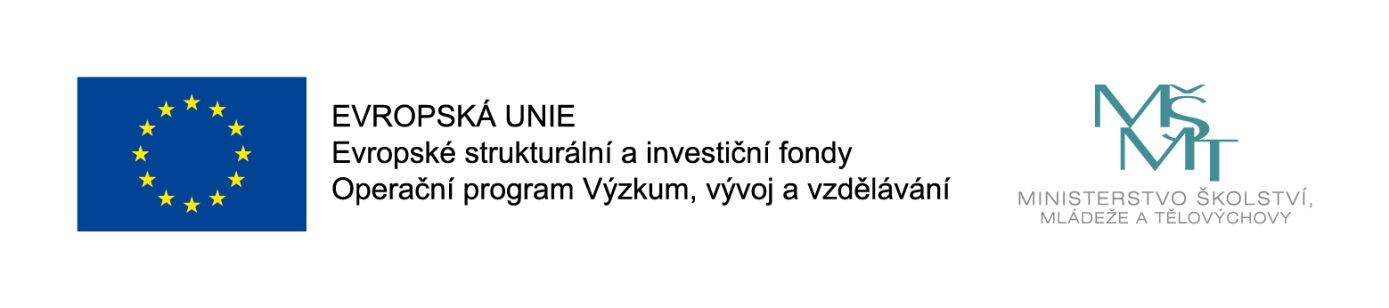 